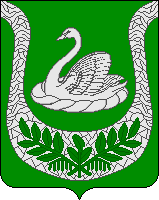 Совет депутатовмуниципального образования«Фалилеевское сельское поселение»муниципального образования«Кингисеппский муниципальный район»Ленинградской области(третий созыв)РЕШЕНИЕОт 06.07.2015  г № 59                 На основании  статьи 86  Бюджетного  кодекса Российской Федерации,  пункта 4 статьи 15 Федерального закона от 06.10.2003г.  №131–ФЗ «Об общих принципах организации местного самоуправления в Российской Федерации», постановления Правительства Ленинградской области от 13 апреля 2015 года № 109 «О распределении в 2015 году субсидии из областного бюджета Ленинградской области бюджетам поселений Ленинградской области на реализацию проектов местных инициатив граждан в рамках подпрограммы «Создание условий для эффективного выполнения органами местного самоуправления своих полномочий» государственной программы Ленинградской области «Устойчивое общественное развитие в Ленинградской области», Совет депутатов муниципального образования «Фалилеевское сельское поселение» муниципального образования «Кингисеппский муниципальный район» Ленинградской областиРЕШИЛ:       1.  Установить расходное обязательство муниципального образования «Фалилеевское сельское поселение» на  реализацию областного закона от 14 декабря 2012 года № 95-оз «О содействии развитию на части территорий муниципальных образований Ленинградской области иных форм местного самоуправления».       2.   Установить, что исполнение расходного обязательства, указанного в пункте 1 настоящего решения осуществляется за счет и в пределах предоставленной субсидии из областного бюджета.       3.  Настоящее решение вступает в силу со дня его официального опубликования и распространяется на правоотношения, возникшие с 14 апреля 2015 года.     4.  Исполнение настоящего решения возложить на администрацию муниципального образования «Фалилеевское сельское поселение».     5.    Контроль за исполнением настоящего решения возложить на постоянную депутатскую комиссию по бюджету, налогам и ценовой политике МО «Фалилеевское сельское поселение».Глава МО «Фалилеевское сельское поселение»                                                     И.Б. Лыткин Об установлении расходного обязательства муниципального образования «Фалилеевское сельское поселение» Кингисеппского муниципального района Ленинградской области на реализацию областного закона от 14 декабря 2012 года № 95-оз «О содействии развитию на части территорий муниципальных образований Ленинградской области иных форм местного самоуправления» 